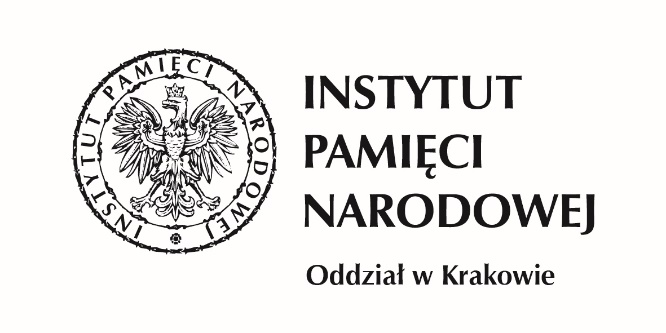 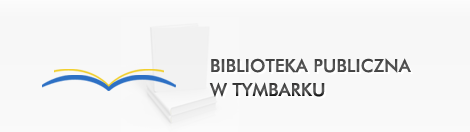 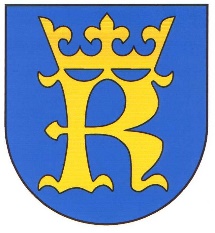 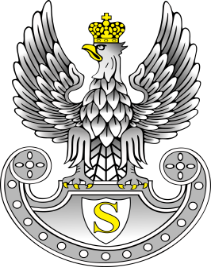 R E G U L A M I N  V RAJDU GÓRSKIEGO „ PAMIĘCI kpt. TADEUSZA PAOLONEW TYMBARKU”Pod Honorowym Patronatem  Instytutu Pamięci NarodowejOddział w Krakowie. Patronat medialny : Portal tymbark. in       1.  Organizatorzy:       -  Biblioteka Publiczna Gminy Tymbark,                              -  JS nr 2007 im. kpt Tadeusza Paolone  ZS „ Strzelec „ OSW                                  w Tymbarku      2.  Współorganizatorzy:-  Urząd Gminy w Tymbarku,-  Koło PTTK „ Tymbarskie Harnasie „-  Zespół Szkół im. KEN w Tymbarku,      3.   Cele Rajdu:            -  Upamiętnienie postaci bohaterskiego żołnierza, więźnia niemieckiego obozu                  zagłady Auschwitz – Birkenau ,             -  Popularyzacja turystyki i krajoznawstwa Beskidu Wyspowego,            -  Uczczenie 79 rocznicy śmierci kpt Tadeusza Paolone pod ścianą straceń w                Oświęcimiu,       4.   Termin Rajdu:             27 września 2022 r / tj. wtorek  / godz. 9:00        5.   Miejsce zbiórki:              - Zespół Szkół im. KEN w Tymbarku godz. 9:00Trasa Rajdu:Zespół Szkół im. KEN w Tymbarku – Góra Zęzów – Piekiełko – Tymbark / Biblioteka Publiczna Gminy Tymbark/               godz. 12.00 –  zakończenie rajdu w Bibliotece Publicznej Gminy Tymbark                                     -  okolicznościowy wykład o Armii KrajowejKonkurs w ramach  rajdu:Na zakończenie rajdu w Bibliotece Publicznej Gminy Tymbark nastąpi podsumowanie konkursu plastycznego  o życiu i działalności  kpt. Tadeusza Paolone.Uczestnictwo:W rajdzie uczestniczą uczniowie  szkół podstawowych klas VII - VIII z terenu Gminy Tymbark, Zespołu Szkół im. KEN i członkowie organizacji proobronnej  „ Strzelec „ w Tymbarku wraz z opiekunami. Każda szkoła i organizacja wystawia jedną  10 -cio osobową drużynę.Zgłoszenia:Pisemne zgłoszenia drużyn należy dokonać  do dnia 12 września  2022r  w siedzibie Biblioteki Publicznej Gminy Tymbark.Uwagi końcowe:- drużyny ubezpieczają się we własnym zakresie,- na trasie rajdu obowiązuje obuwie turystyczne,- organizatorzy nie ponoszą odpowiedzialności za szkody i wypadki powstałe  w czasie rajdu,- za bezpieczeństwo na trasie odpowiada opiekun drużyn,- rajd odbędzie się bez względu na warunki atmosferyczne,- ostateczna interpretacja regulaminu należy do organizatora.                                                                                                                            Organizatorzy:     …………………………….                                                         …………………………………….     st. insp. ZS Robert NOWAK                                                                          Ewa SkrzekutINFORMACJA administratora danych osobowychW celu realizacji obowiązku informacyjnego wynikającego z rozporządzenia parlamentu europejskiego i rady (UE)2016/679 z dnia 27 kwietnia 2016 r. w sprawie ochrony osób fizycznych w związku z przetwarzaniem danych osobowych i w sprawie swobodnego przepływu takich danych oraz uchylenia dyrektywy 95/46/WE (ogólne rozporządzenie o ochronie danych) (Dz. Urz. UE L 119/1 z 04.05.2016 r. z późn. zm.), zwanego dalej RODO, informuję co następuje:1.Administratorem Pani (Pana) danych osobowych będzie Biblioteka Publiczna Gminy Tymbark2.Pani (Pana) dane osobowe będą przetwarzane:  - w celach związanych bezpośrednio z konkursem (przyjęcie rozwiązania pytania konkursowego) na podstawie RODO,   - w celu promocji konkursu i wizerunku na podstawie RODO, 3.Pani (Pana) dane osobowe będą przetwarzane zgodnie z przepisami RODO i ustawy o ochronie danych osobowych (Dz. U. 2018 poz. 1000 z późn. zm.)4.Pani (Pana) dane osobowe będą przetwarzane przez okres wynikający z obowiązujących w Polsce przepisów prawa archiwizowania dokumentacji. Po zakończeniu rajdu i konkursów dane zostaną usunięte przez administratora.5. Ma Pani (Pan) prawo dostępu do swoich danych osobowych, ich sprostowania, usunięcia, ograniczenia przetwarzania, wniesienia sprzeciwu wobec przetwarzania, a także przenoszenia danych.6. Ma Pani (Pan) prawo wniesienia skargi do Prezesa Urzędu Ochrony Danych Osobowych w zakresie naruszenia prawa do ochrony danych osobowych lub innych praw przyznanych na mocy RODO.7. Podanie danych osobowych jest dobrowolne, jednak niezbędne udziału w rajdzie i konkursach.